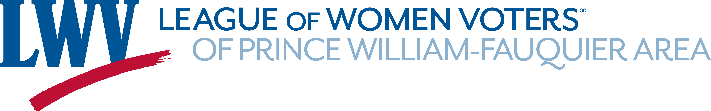 League of Women Voters of Prince William-Fauquier Area  Board of Directors Meeting Minutes	September 18, 2022President Janet Gorn opened the short Business Session at the September 18, 2022, Kickoff Meeting.The motion to elect Ruthann Litchford as 2022-2023 Nominating Committee Chair was approved unanimously.The Motion to adopt the Updated Bylaws was approved unanimously.The Motion to adopt Standing Rules was approved unanimously.   The President closed the  Business Session prior to the Member Orientation Workshop.  